            Выставка «Народные промыслы России»  в детском саду.Подготовила: Дыканѐва Валентина Юрьевна, заведующий  МДОУ «Детский сад «Чебурашка» с.Питерка Питерского района Саратовской области  2022 год объявлен годом народного искусства и нематериального культурного наследия народов России. Решение было принято в целях популяризации народного искусства и сохранения культурных традиций, памятников истории и культуры, этнокультурного многообразия, культурной самобытности всех народов и этнических общностей.      Воспитание гражданина и патриота, знающего и любящего свою Родину, – задача, которая не может быть успешно решена без глубокого познания духовного богатства своего народа и освоения народной культуры.     Детство - то время, когда возможно подлинное, искреннее погружение в истоки национальной культуры.      В МДОУ «Детский сад «Чебурашка» с.Питерка Питерского района Саратовской области была организованна выставка «Народные промыслы России». Выставка расположилась в музыкальном зале детского сада.  Яркая, насыщенная экспонатами  она привлекала присутствующих.     А ими  стали воспитанники детского сада всех возрастных групп, включая самых маленьких ребят.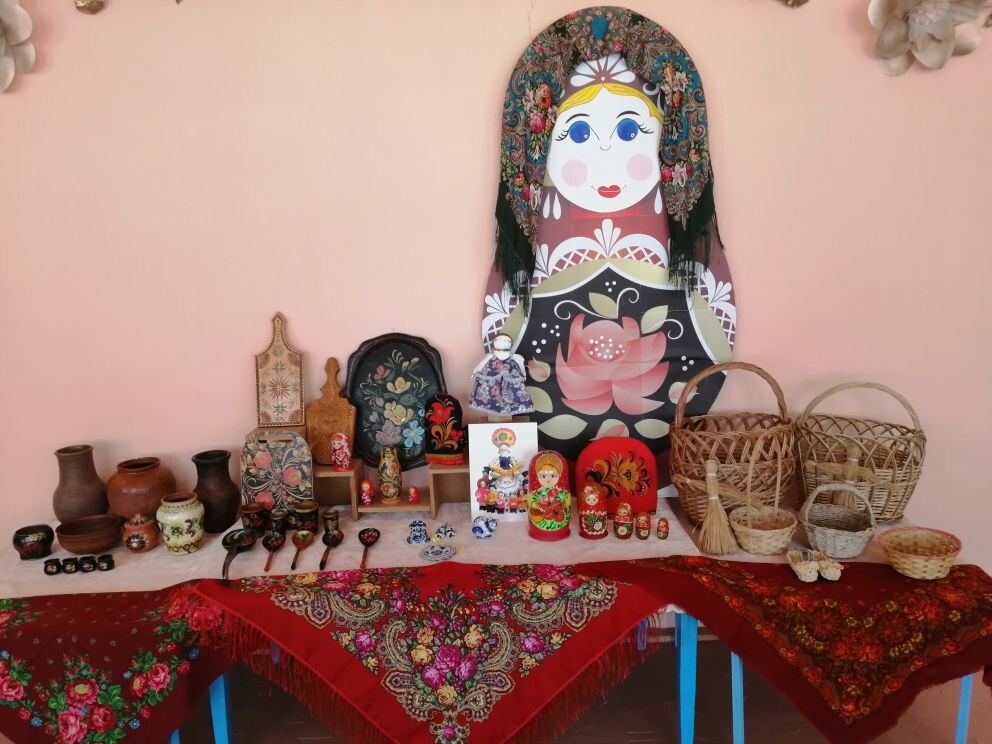 Раскрашенная деревянная  кукла матрёшка завладела внимание детей с   первых минут. На выставке была представлена большая матрёшка,  внутри которой находятся куклы меньшего размера.  Дети разбирали игрушку и появлялись всё новые и новые её сестрёнки. Для дошкольников это было интересно и увлекательно.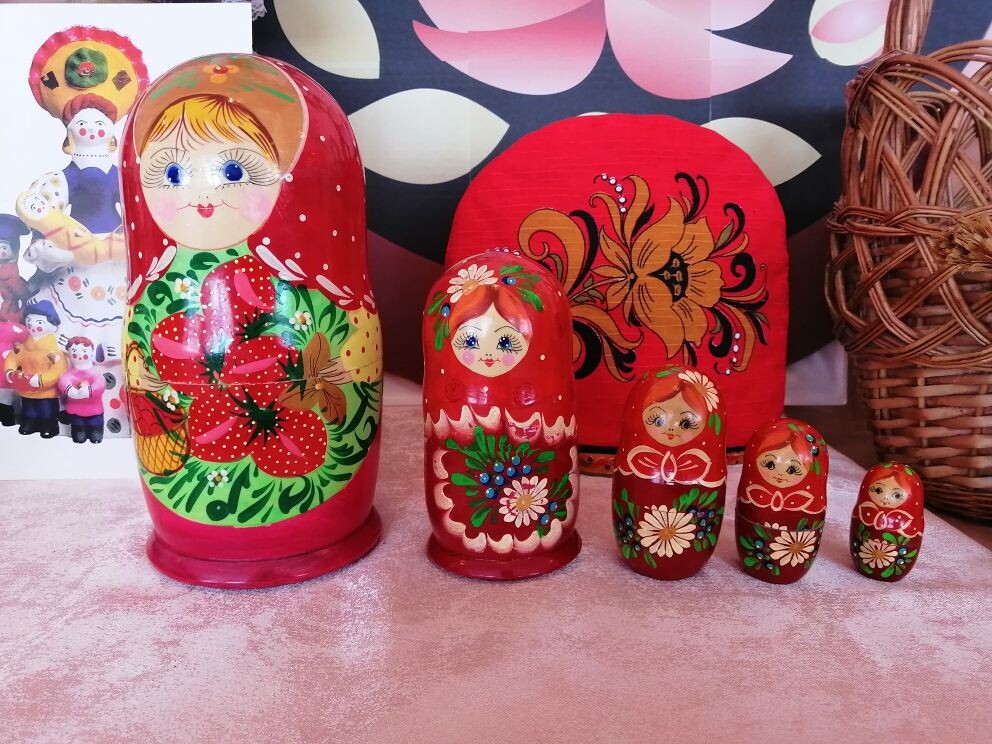 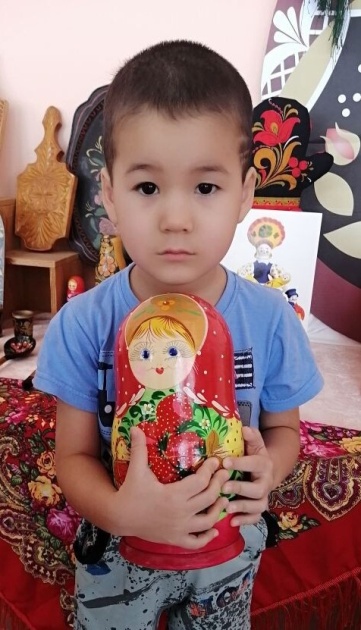  Вниманию детей  были представлены искусные изделия из глины – глиняная посуда. Дети держали в руках удивительные предметы – крынку, миску, горшок. Глиняная посуда гладкая, красивая и кажется всё ещё  тёплая от умелых рук гончара.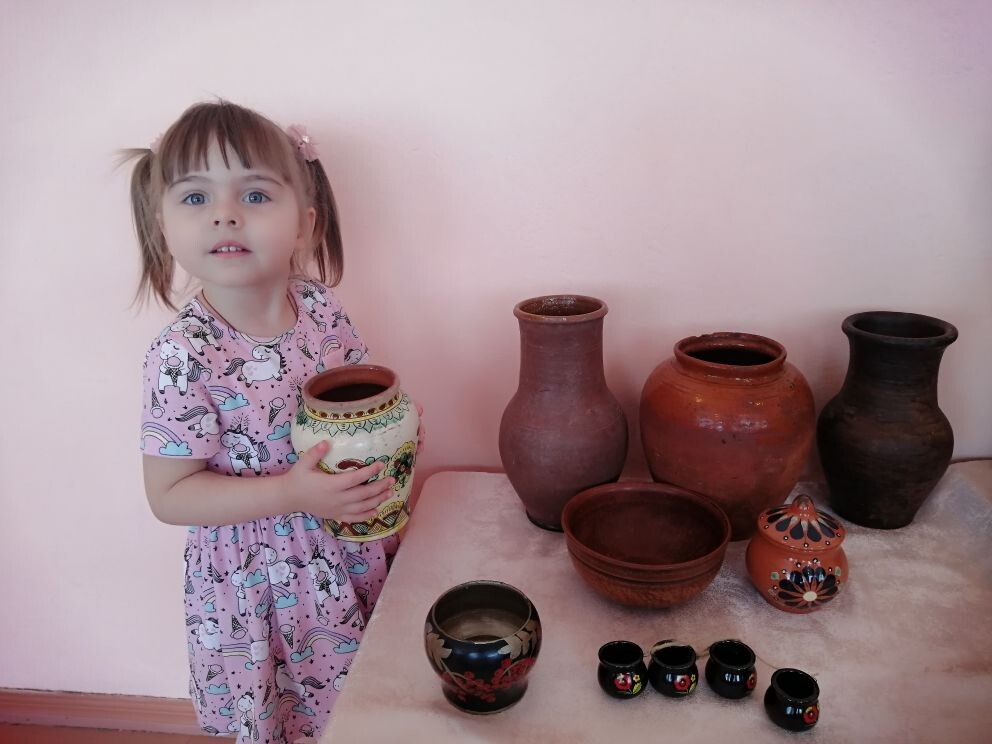 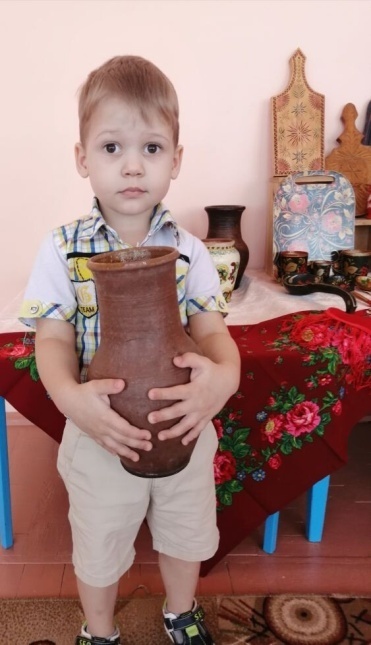    Экспонаты деревянной посуды очень красивы. Лёгкие  миски, ложки, ковшики, стаканы, чарки привлекали внимание детей. Каждый предмет расписан только растительным узором, в красном, черном и золотом цвете – это хохлома. Яркую и насыщенную хохлому практически нереально спутать с иным народным творчеством.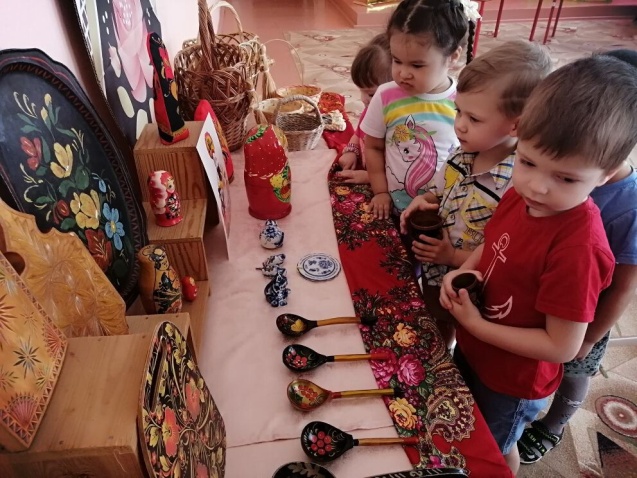 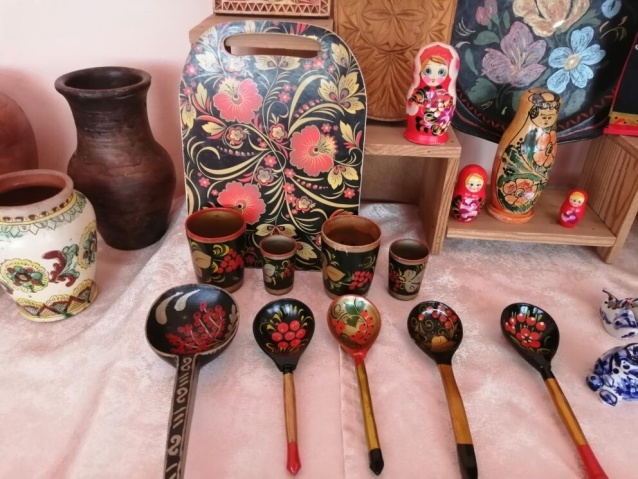 Скромно на столе стоят удивительные фарфоровые фигурки - сувениры. Это привет из старинного городка  Гжель. Гжельские изделия всегда легко отличить: они сделаны из белой глины и расписаны голубовато-синими широкими мазками. Дети очень осторожно и бережно держали в руках  эти изделия, как будто чувствовали их уникальность и хрупкость.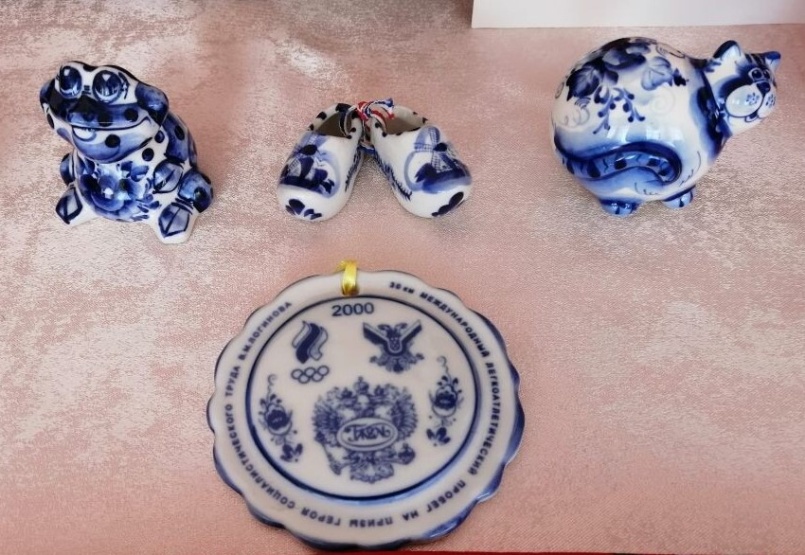 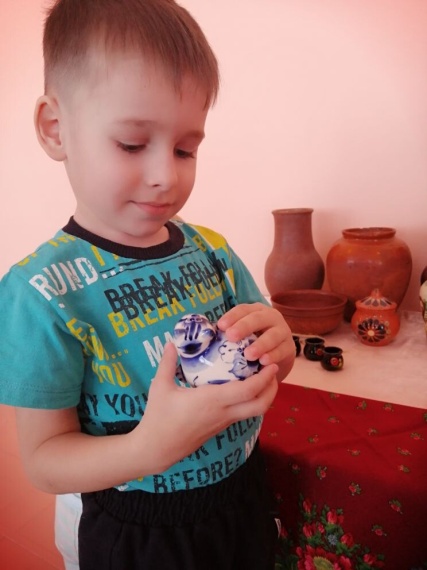      На выставке были представлены экспонаты старинного вида  декоративно-прикладного творчества многих народов - резьба по дереву. Дошкольники долго рассматривали разделочные доски с растительными мотивами  и чувствовали тепло солнца, которое сохранило для них дерево. 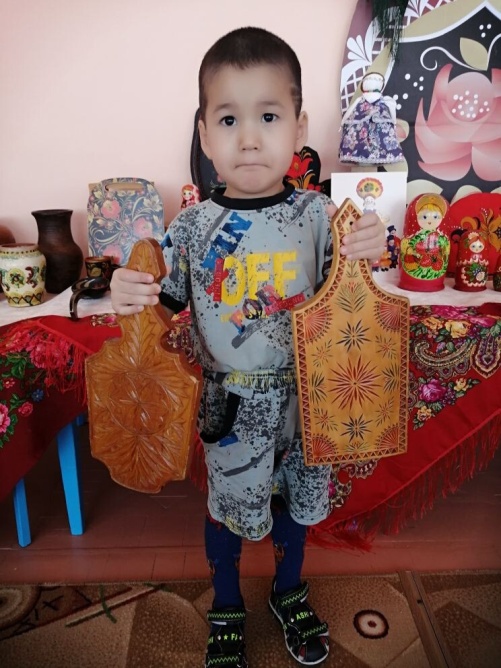 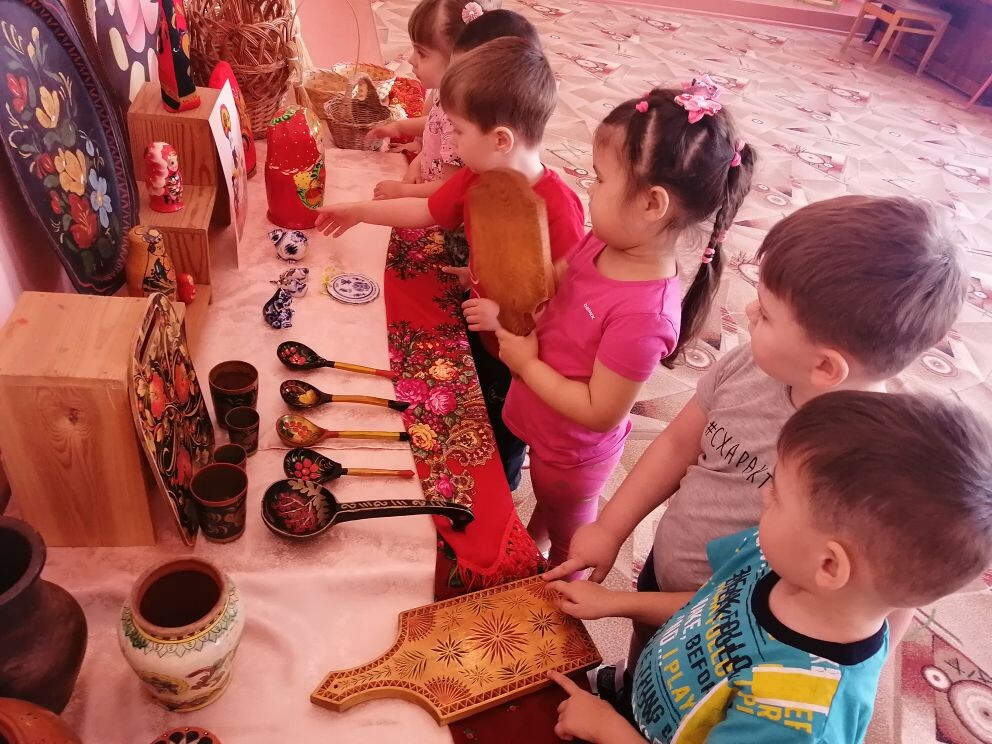 Экспонатами выставки стали и плетёные корзины - изготовленные вручную, наделённые душой творца и авторским стилем. В изящном переплетении прутьев всегда виделась благосклонность природы к хорошему урожаю и ее готовность поделиться своими дарами с людьми. Дети сравнивали корзины, находили общее и разное в их внешнем виде.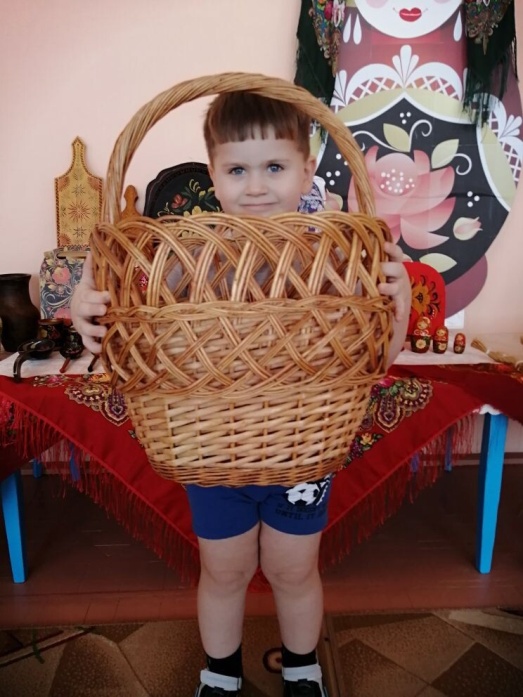 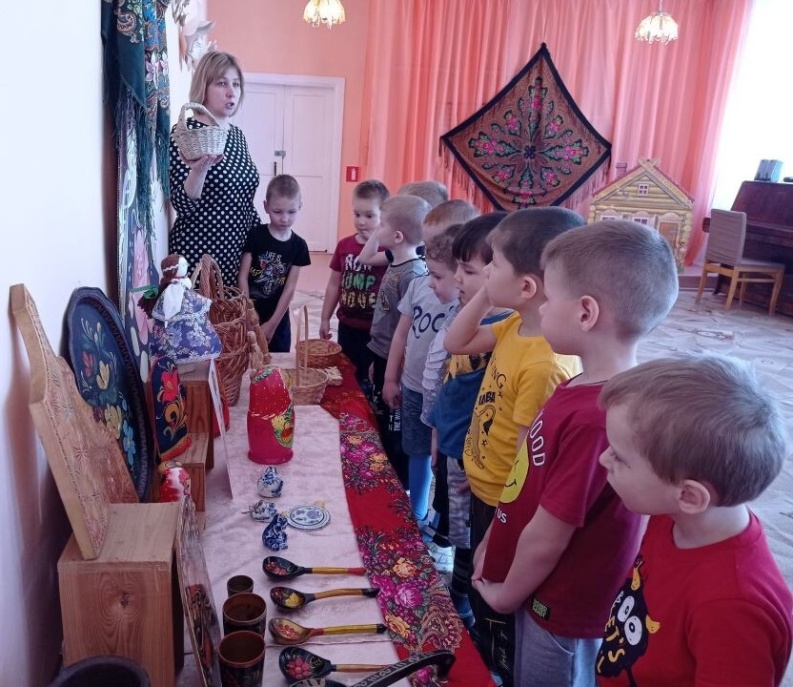 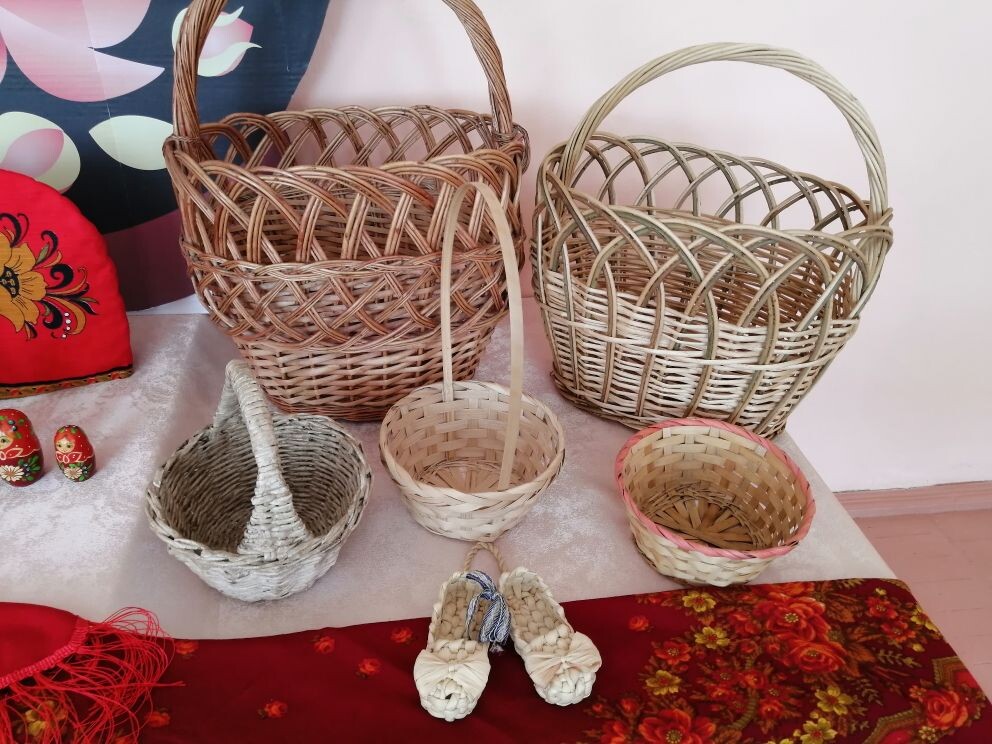 Самым важным экспонатом выставки  стала  настоящая Саратовская гармошка с колокольчиками. Удивление и интерес читался в глазах детей. Каждому хотелось подержать в руках этот уникальный инструмент. И желание исполнилось! И пусть дети только нажимали на кнопочки и слушали звук, всё это уже приносило радость и задор.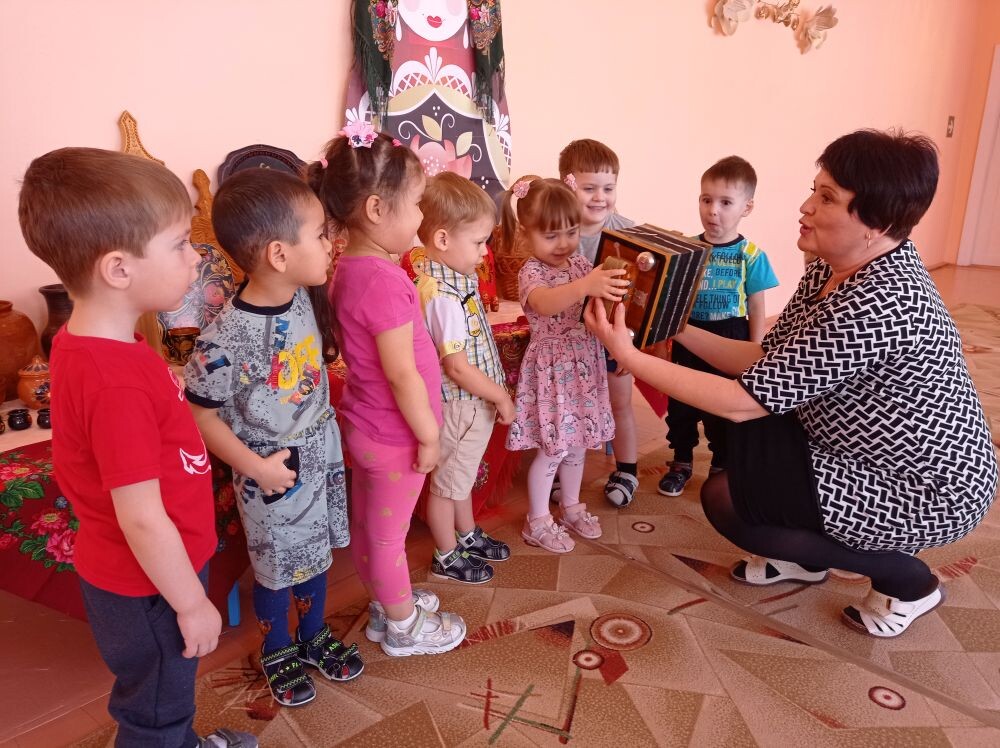 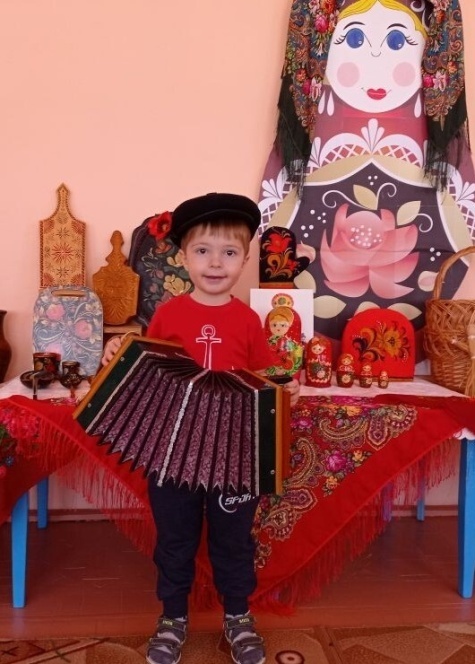  Также воспитанники детского сада познакомились с предметами, плетёнными их лыко, тряпичными народными куклами, русскими платками и др.  ,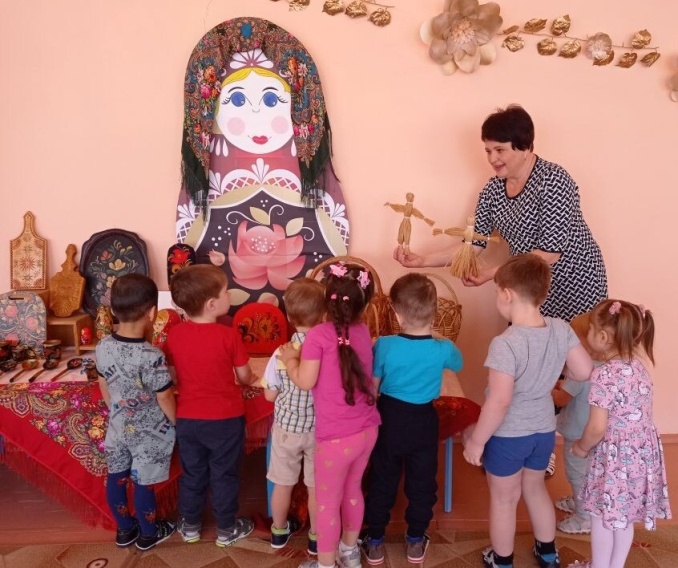 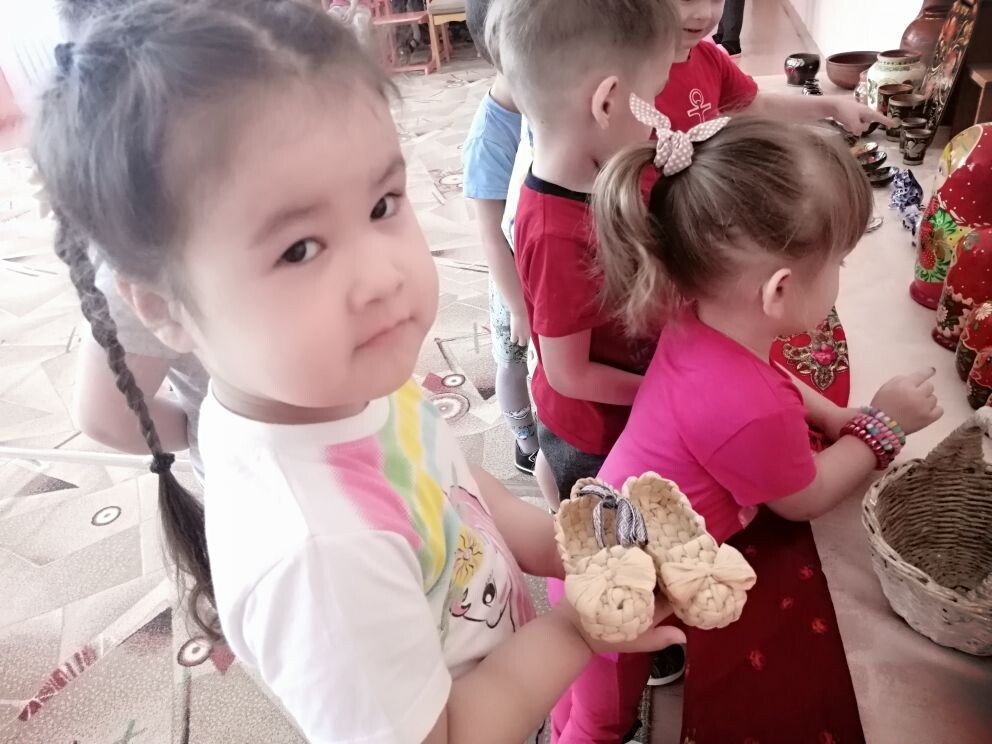      Прикладное творчество народов России настолько широко и разнообразно, что охватить все его стороны просто не возможно. Самое важное, что при посещении выставки дети получали  сведения об истории промысла, используемых мастерами материалах.   Воспитатели – экскурсоводы старались  научить дошкольников рассматривать изделия народных мастеров так, чтобы они затем могли самостоятельно выделить средства выразительности любого другого произведения народного искусства. 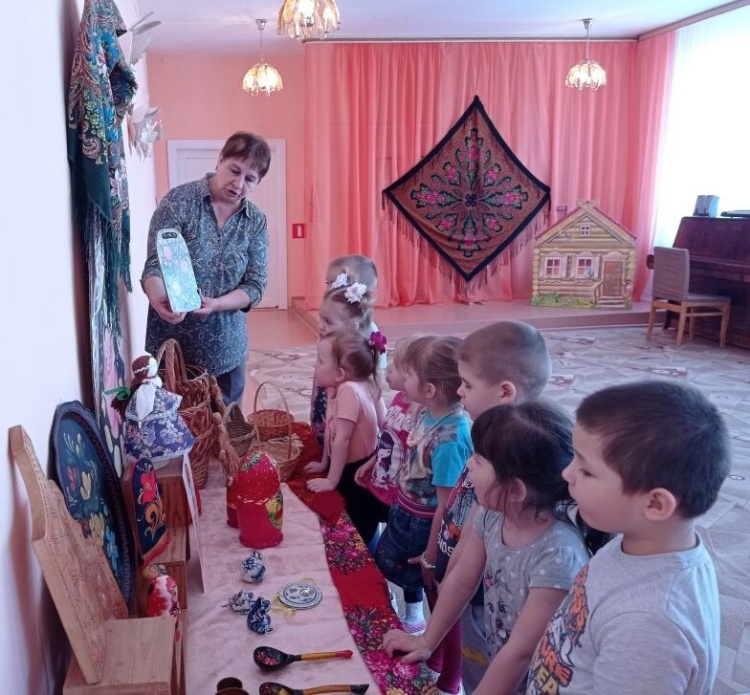 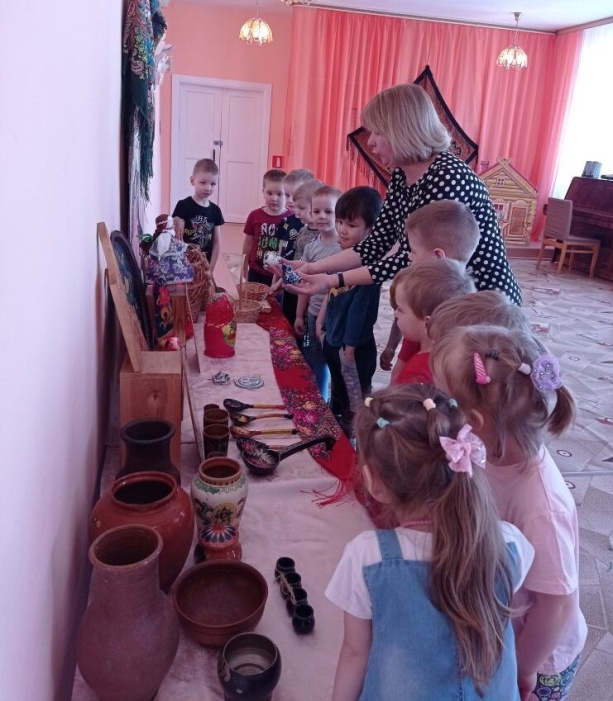  Русское народное творчество не перестаёт восхищать и удивлять своим глубоким содержанием и совершенной формой.       Большой вклад в организацию выставки внесли семьи воспитанников МДОУ. Именно они поддержали идею организации данного мероприятия и предоставили большую часть экспонатов, бережно хранимых в семье. Огромная благодарность всем, кто принимает активное участие в жизни детского сада.  Хотелось бы надеяться, что данная выставка  позволила детям почувствовать дух и самобытность различных промыслов, а также сопричастность к историческому наследию